 Reopening Schools: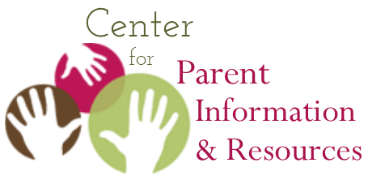 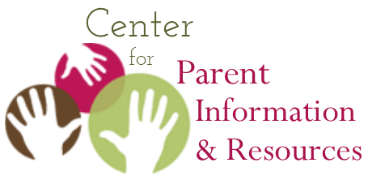 Key Points to Share with Familiesfrom ED's Handbook, Volume 1
May 2021 | An accessibility version for Parent Centers 
from the Center for Parent Information and Resources
The U.S. Department of Education has published 2 handbooks to help schools reopen safely. Both focus on strategies and practices important for schools to use. This infographic spotlights key points from Volume 1 for Parent Centers to know (and share with the families you serve). Here’s where to find that volume.Volume 1Strategies for Safely Reopening Elementary and Secondary Schoolshttps://www2.ed.gov/documents/coronavirus/reopening.pdfKey Health & Safety MeasuresFor everyone (according to the CDC)Wearing masksPhysical distancing (3 feet or more)In combo with:Washing hands oftenConsistently cleaning the facility and improving its ventilationContact tracingBasic Truths, Strongly Stated
What's critical to reopening schools and keeping them open?Implementing the recommended strategies consistently during all school-related activities.Who should be actively involved with schools in planning reopening and safety measures?Parents and studentsRepresentatives of parents and studentsThose with access and functional needsState and local legal officials
Those who represent the interests of:students, staff, and parents with disabilitiesthose with limited English proficiencythose with transportation needsRecognize that communities of color and people with disabilities or chronic conditions are among the hardest hit by COVID-19 and will often require additional and individualized social, mental health, medical, and behavioral support.Conducting outreach is a great way for schools to better understand parent and caregiver concerns and make sure that the voices of underserved populations and those with barriers to technology access are included. Ask for input and provide info:via more than online-only strategiesin other languages and in alternate formatsvia auxiliary aids and servicesin concert with community-based organizations serving families in school communityPrioritize reopening in-person instruction for:Younger studentsStudents without reliable access to broadband or technology devicesStudents with disabilitiesChildren in foster careChildren experiencing homelessnessOthers for whom remote learning is particularly challengingPhysical distancing at school may be difficult for children with disabilities.Examples:  Children who are blind often require sighted guides. Those who are deaf-blind require tactile interpreting.What can the school do? Not provide for physical distancing of the student? Not provide the needed services?Federal disability law requires schools to provide needed services to students with disabilities and to take an individualized approach to providing those services, consistent with each student’s IEP.Many students with disabilities cannot wear a mask due to their disability.When this is the case, other prevention strategies need to be followed for safety—for example, ensuring physical distancing and the correct masking for others who work or learn with them. There are other adaptations recommended by the CDC, including consulting with healthcare professionals for individualized advice about the child wearing a mask.Masks with clear panels can be beneficial to many learners with disabilities.Especially to students or educators who are deaf or hard of hearing, emerging readers, students with speech disabilities, and English learners....No disciplinary action should be taken for students who do not bring a mask to school. Masks should be offered to students who need them.Set safe protocols for students who need a “sensory break” from masking. Allow their temporary move to a well-ventilated, ideally outdoor, space away from peers.
Supporting Positive Student BehaviorPositive behavioral interventions and supports may help many learners with disabilities adjust to changes in routines. Model and reinforce desired behaviors; use picture schedules, timers, and visual cues. See the Center on PBIS for more info on providing such supports.Transportation ConsiderationsPhysically distancing is definitely a challenge on school buses and other vehicles transporting students to school. Options?Open windows, weather permittingEveryone on the bus wears a mask (unless they cannot safely do so)Seat one student per row, alternate window and aisle seating, skip rowsSeat members of the same household next to each otherLoad the bus from the rear forward (and unload from the front backward) to reduce student contactWhen school provides transportation for students as part of their IEP or 504 planConsider reserving specific seats that: (a) would not be used for other students during the day, and (b) would be subject to special cleaning precautions.Or—IEP or 504 teams could arrange for separate transportation for those students who require this type of transportation in order to receive FAPE.Encouraging Families and Staff to Check for Symptoms at HomeDistricts and schools should establish clear guidelines for when educators, staff, and students should stay home and when they can return to school.What about Safety During Music, Arts, and Athletics Programs?Prioritize in-person learning over in-person extracurricular and athletics activitiesMusic and performing artsEveryone needs to wear a mask when not playing an instrument that requires use of their mouth (unless the program is outdoors, with at least 6 feet of distancing)When singing, people should wear a maskLimit sharing of any instruments, parts, music sheets, etcSports and athleticsPrioritize outdoor sports, those that involve the least physical contact, and those that pose fewer risksEliminate use of locker rooms if they are small and poorly ventilated or do not allow for physical distancingAvoid equipment sharing and, if unavoidable, clean shared equipment between use by different studentsWant More In-Depth Information?All the materials below are 2021 guidance from the Centers for Disease Control and Prevention (CDC). Most are available in multiple languages. CDC’s Operational Strategy for K-12 SchoolsOn the Correct Wearing of MasksMask Adaptations and AlternativesHandwashing Fact Sheets in English and SpanishWays to Set Up the Classroom39 ASL Videos on COVID-19Communication Toolkit for Limited-English-Proficient PopulationsHealth Equity Considerations and Racial and Ethnic Minority GroupsCOVID-19 Resources for People with Disabilities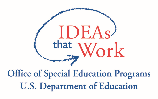 The CPIR is made possible through Cooperative Agreement Number H328R180005  between OSEP and the Statewide Parent Advocacy Network (SPAN). The contents of this document do not necessarily reflect the views or policies of the Department of Education, nor does mention of trade names, commercial products, or organizations imply endorsement by the U.S. Government. 